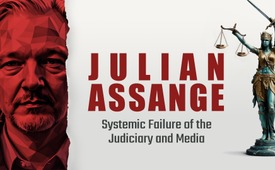 Julian Assange: Systemic Failure of the Judiciary and Media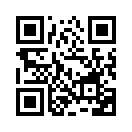 Julian Assange uncovered US war crimes - he is in prison now. February 20 and 21, 2024 will decide whether he is to be extradited to the USA - to the "arsonists" interested in covering up their own atrocities. At the same time, the "fire detector" is supposed to be punished! This program shows this reversal of perpetrator and victim is unfortunately no single case. Do we have to lament a justice that has gone bankrupt worldwide, that is - not only - desiring to destroy the last remains of our still existing press freedom?The Australian Julian Assange has been detained in the Belmarsh high-security prison in London for 4 ½ years now. However according to Prof. Nils Melzer, the UN Special Rapporteur on Torture, since Assange is innocent, this detainment is illegal. Melzer is Human Rights Chair of the Geneva Academy of International Humanitarian Law and Human Rights. He is also Professor of International Law at the University of Glasgow.

In 2010, Julian Assange published material via his internet platform Wikileaks which, among other things, provided evidence of war crimes committed by the USA during the Iraq war. Instead of the judiciary taking action to investigate this evidence and punish these crimes, the US government (Unpunished atrocities of the US-government: https://www.kla.tv/14445 ) launched a real manhunt for Assange.

The USA submitted an extradition request to the UK after several global media smear and slander campaigns were launched against Assange. Before his illegal detention, Assange had sought protection from political persecution at the Ecuadorian embassy in London. This protection was withdrawn in 2019. British authorities then used force to abduct him from the embassy. He was then incarcerated in London’s Belmarsh high-security prison and is there to this day. In the meantime, British courts have dealt with the USA’s extradition request. (Further unpunished atrocities by the US- and British Government: https://www.kla.tv/11731)

In the first instance, a British court ruled that Assange may not be extradited. However, he was not subsequently released. When the USA appealed against this verdict, the extradition request was granted in second instance. A final hearing will now take place before the highest instance of the British High Court on February 20th and 21st, 2024.

In a public speech, UN Special Rapporteur Prof. Nils Melzer described how Assange, by publishing the secret documents and videos was essentially shining a spotlight on the US government’s war crimes. This also brought to light their violations of the law under the guise of the law as well as the serious violations of human rights. But then the tables turned and the spotlight turned towards Julian Assange.

From this point on, the media only discussed his character and mistakes and no longer the crimes committed by the US government. Despite massive evidence, no one was held accountable. And instead, the very person exposing these atrocities is now being persecuted as a criminal. Julian Assange exposed torture, but now he is being tortured himself. In his speech, the UN Special Rapporteur rightly denounces this injustice and encourages everyone to turn their attention back to the real criminals:

Speech by Nils Melzer (Kla.TV-program www.kla.tv/JulianAssange/15785)

“So I think it is high time for all of us to turn on our own spotlights and point them at the elephant in the room (meaning the real criminals) and stop debating the personality of a man who has done more than enough to serve our society. The time has come to realize what is at stake here. We cannot allow states to have uncontrolled power. People cannot handle uncontrolled power. That’s why we have the separation of powers, that’s why we have created the system of mutual control. But these controlling bodies, these branches of state and government tend to collaborate with each other if we don’t monitor them. And that’s why we have the free press which is tasked to do just that. But a press that doesn’t do that is not free. It is no press at all. It is just a public relations department of these governments. So the emergence of Wikileaks simply is a natural consequence of the media not doing their job. Because someone has to inform and empower the public. And now it’s up to us  to step into the breach. Yes, this is about Julian Assange. But it is even more about all of you, your children and your families. Looking 20 years forward, will you still feel you can find out the truth about what your government is doing? Or will it then have become a crime to inform you about what your government is doing with your tax money to other people who are not guilty of any wrongdoing? So it is up to us, we need to take our own spotlights and shine them on the elephant in the room.”

In closing this broadcast, we would like to show you some simple but very effective ways in which each individual can step into the breach or shine a light on the elephant, in other words, on the actual criminal:

1. Raise your voice and share this information with all those around you who do not yet know about this.

https://www.kla.tv/WarMongering-en

2. Regularly distribute our Kla.TV broadcasts to interested people.

3. Distribute our free weekly internet independent newspaper “Voice & Countervoice / V&C” also to interested people in your area.

Contact us here: https://tinyurl.com/ttu8a2td

4. Take part in demonstrations calling for the release of Julian Assange. Dates can be found under the following links.

 Find a protest near you: https://www.stellaassange.com/#protests

https://stellaassangeofficial.substack.com/p/day-x-is-here

Like this, you also can help to create light and to help people to form mature opinions.
If you, dear viewers, do not hesitate to get involved here, a worldwide chain reaction of creating light will occur. And then the time of the elephant in the dark is over with.from tzi./ck./tz.Sources:Julian Assange
Book: Der Fall Julian Assange, Nils Melzer, München 2021, Piper Verlag, S.14 ff
https://www.fr.de/politik/grossbritannien-gefahr-folter-un-expertin-sorge-whistleblower-assange-auslieferung-usa-zr-92818572.html

Hearing before the British High Court
https://www.fr.de/politik/grossbritannien-gefahr-folter-un-expertin-sorge-whistleblower-assange-auslieferung-usa-zr-92818572.html

Legal proceedings against doctors:

Dr. Bianca Witzschel: Imprisoned because of issuing mask certificates
https://reitschuster.de/post/wegen-maskenattesten-schon-wieder-aerztin-eingesperrt/
https://corona-blog.net/2023/11/13/hauptverhandlung-beginnt-dr-bianca-witzschel-sitzt-seit-8-monaten-in-der-jva/
https://www.radeburger-anzeiger.de/nachrichten/artikel/saechsischer-corona-prozess-im-hochsicherheits-saal.html

Dr. Rolf Kron: Occupational Ban with criminal record because of mask certificates https://corona-blog.net/2023/11/07/vergessen-arzt-rolf-kron-erneut-vor-gericht/
Dr. Martin Bündner: Fine because of issuing mask certificates
https://www.swp.de/lokales/hechingen/prozess-um-maskenatteste-arzt-aus-hechingen-zu-geldstrafe-verurteilt-66513423.html
https://www.swp.de/lokales/hechingen/corona-hechingen-masken-falsche-atteste_-staatsanwaltschaft-ermittelt-gegen-zwei-hechinger-aerzte-52911872.html
Dr. Habig:  Imprisoned for issuing vaccination certificates
https://report24.news/nach-skandaloesem-teilurteil-rapper-setzen-widerstaendigem-arzt-dr-habig-ein-denkmal/
https://netzwerkkrista.de/2023/07/20/das-skandal-urteil/
https://www.tichyseinblick.de/daili-es-sentials/landgericht-bochum-urteil-heinrich-habig-impfzertifikate

Dr. Bodo Schiffmann: Reputation and profession completely ruined due to criticising of corona policy
https://t.me/ICICommittee22/98
https://t.me/pankalla/14872

Dr. Ronald Weikl: Convicted for "disloyalty to the system"
https://t.me/Oberst_a_D_MaxEder_NONSIBI_NEU/1529
https://www.mwgfd.org/2022/12/dr-ronald-weikl-aufruf-an-alle-richter-staatsanwaelte-und-schoeffen/
Prof. Dr. Stefan Hockertz: Facts instead of narrative are punished
https://alpenschau.com/prof-stefan-hockertz-flucht-aus-deutschland/
https://www.bing.com/videos/riverview/relatedvideo?q=professor+hockertz&mid=CC336B2694C8A8BC3558CC336B2694C8A8BC3558&FORM=VIRE
http://www.epochtimes.de/politik/deutschland/wer-kritisiert-wird-verfolgt-hausdurchsuchung-bei-impfexperten-hockertz-a3540874.html
Dr. Jens Bengen: First-hour corona enlightener dies in psychiatric ward
https://reitschuster.de/post/jens-bengen-freitod-mit-vielen-offenen-fragen/
https://report24.news/schock-corona-kritscher-arzt-der-ersten-stunde-beging-tragisch-selbstmord/
https://www.extremnews.com/nachrichten/medien/2755182cacba282
Dr. Jiang: Ruined and treated like a terrorist because of mask certificates
https://www.klartext-rheinmain.de/blog/berufsverbot-aufgehoben-frau-dr-jiang-darf-wieder-als-aerztin-praktizieren
https://www.youtube.com/watch?v=coBzcb3biJo
https://www.mwgfd.org/2022/12/solidaritaet-mit-kritischen-aerzten-wie-frau-dr-jiang/

Wisnewski:
https://reitschuster.de/post/exklusiv-hausdurchsuchung-bei-journalist-nach-angeblicher-beleidigung-von-soeder/

Ballweg:
https://www.suedkurier.de/baden-wuerttemberg/vorerst-kein-prozess-gegen-querdenken-gruender-michael-ballweg;art417930,11750448
www.kla.tv/24922Prominente Aufklärer vor Gericht - ein Versuch der Abschreckung?

Bhakdi-Backgrounds:
www.kla.tv/27390

Bhakdi-Trial:
https://www.tagesschau.de/investigativ/freispruch-coronamassnahmen-bhakdi-100.html
www.kla.tv/26149Freispruch für Bhakdi - Prof. Bhakdis Covid-Impf-Warnungen bewahrheiten sich – die mediale Antisemitenkeule hingegen nicht
https://corona-blog.net/2023/11/13/prof-bhakdi-spricht-ueber-groessten-fehler-in-der-justiz-durch-die-erste-antisemitismusbeauftragte-fuessinger/

Bhakdi-Defamation:
https://www.heute.at/s/mega-demo-am-heldenplatz-mit-chef-coronaleugner-bhakdi-100190977

https://taz.de/Prozess-gegen-Coronaleugner-Bhakdi/!5933365/

Bilderberg Group

www.kla.tv/26320Bilderberg Group – the Secret Shadow Government?

Secrecy of the participants

Chatham-House-Regel/privater Charakter der Bilderberg-Konferenzen:chathamhouse.org/about-us/chatham-house-rule
bilderbergmeetings.org/frequently-asked-questions
bilderbergmeetings.org/press/press-release/press-release

Media at the Bilderberg Conferences
file:///Users/maxmustermann/Downloads/LISTS_PARTICIPANTS_BILDERBERG-MEETINGS_1954-2023.pdf

Blackrock as shareholder of defense companies
https://www.investigate-europe.eu/de/posts/eu-militaerfoerderung-bevorzugt-wenige-ruestungsgiganten

Stephan Harbarth

www.kla.tv/22372:The Stephan Harbarth Case – President of the Federal Constitutional Court

Political Past
https://de.wikipedia.org/wiki/Stephan_Harbarth

Professional career
handelsblatt.com, 20.03.2020 https://www.handelsblatt.com/politik/deutschland/designierter-praesident-stephan-harbarth-verfassungsrichter-mit-umstrittener-vergangenheit/25612434.html?ticket=ST-525753-WpDixTqSOn2veKb6uD1b-ap4

Undeclared income as a member of parliament
t-online.de, 15.05.2020
https://www.t-online.de/nachrichten/deutschland/id_87882624/stephan-harbarth-praesidenten-des-bundesverfassungsgerichts-haengen-geldfragen-an-.html

spiegel.de, 09.08.2016
https://www.spiegel.de/politik/deutschland/bundestag-abgeordnete-mit-nebeneinkuenften-eine-typologie-a-1106269.html

Inconsistencies in his appointment as a federal constitutional judge
lto.de, 20.06.2020  
https://www.lto.de/recht/hintergruende/h/stephan-harbarth-anwalt-gegen-uni-streit-um-honorarprofessu

Constitutional complaints and decisions thereon
https://www.rubikon.news/artikel/in-bedenklicher-verfassung

Weimar Family Judge Christian Dettmar
https://www.achgut.com/artikel/das_urteil_gegen_richter_dettmar
https://afaev.eu/das-skandalurteil-von-erfurt/

Speech by Nils Melzer:
www.youtube.com/watch?v=KDA9ELU1NXU

Actions for the release of Julian Assange:
https://freeassange.eu/#aktionsuebersichtThis may interest you as well:#Justice-en - Justice - www.kla.tv/Justice-en

#JulianAssange-en - JulianAssange - www.kla.tv/JulianAssange-enKla.TV – The other news ... free – independent – uncensored ...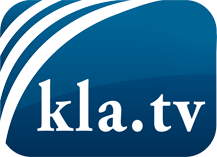 what the media should not keep silent about ...Little heard – by the people, for the people! ...regular News at www.kla.tv/enStay tuned – it’s worth it!Free subscription to our e-mail newsletter here: www.kla.tv/abo-enSecurity advice:Unfortunately countervoices are being censored and suppressed more and more. As long as we don't report according to the ideology and interests of the corporate media, we are constantly at risk, that pretexts will be found to shut down or harm Kla.TV.So join an internet-independent network today! Click here: www.kla.tv/vernetzung&lang=enLicence:    Creative Commons License with Attribution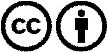 Spreading and reproducing is endorsed if Kla.TV if reference is made to source. No content may be presented out of context.
The use by state-funded institutions is prohibited without written permission from Kla.TV. Infraction will be legally prosecuted.